UWAGA !NOWA FORMUŁA TURNIEJU        Na czas pandemii zmianie ulega regulamin VIII TURNIEJ CHEMICZNY DLA UCZNIÓW SZKÓŁ PODSTAWOWYCHOrganizatorzy zastrzegają sobie prawo do zmian w regulaminie, jeżeli będą wprowadzane nowelizacje przez MEN, powodowane stanem epidemii.TERMINARZ:Zgłoszenia uczniów do udziału w Turnieju 22.12. 2020 (wraz z przesłaniem adresu mailowego ucznia)I etap w formie on-line 26.01. 2021 od godz. 1000 Rozwiązanie testu wielokrotnego wyboru z jedną prawidłową odpowiedzią /zestaw 30 pytań/                    Czas trwania 60 min. Przesłanie do szkół informacji o kwalifikacji do drugiego etapu  przez organizatora do 2.02.2021 Przesłanie przez szkoły zgody na przetwarzanie danych osobowych uczniów zakwalifikowanych do II etapu /Załącznik 1 skan lub zdjęcie/ do 9.02. 2021II etap składa się z dwóch części: Rozwiązania w formie on-line 23.02.2021  od godz. 1000 zestawu zadań otwartych /obliczeniowych      i problemowych/. Czas rozwiązywania zadań 90 min. Przygotowania projektu w programie Power point /15-25 slajdów/, który należy  przesłać na adres e-mail: Turnieje.Chemiczne@ujd.edu.pl z dopiskiem / Turniej Chemiczny dla Uczniów Szkół Podstawowych/ do 2.03.2021 Temat projektów zostanie podany przez organizatorów wraz z informacją o kwalifikacji do II etapu TurniejuRozstrzygnięcie konkursu wraz z ogłoszeniem wyników w formie on-line  23.03. 2021 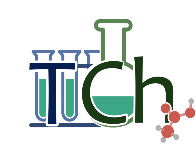 TURNIEJE CHEMICZNE